ПРОЕКТО внесении изменения в Положение о муниципальном контроле в сфере благоустройства на территории муниципального образования «Муниципальный округ Можгинский район Удмуртской Республики», утвержденное решением Совета депутатов муниципального образования «Муниципальный округ Можгинский район Удмуртской Республики» от 15 декабря 2021 года № 4.7       В соответствии с Федеральным законом от 06 октября 2003 года № 131-ФЗ «Об общих принципах организации местного самоуправления в Российской Федерации», Федеральным законом от 31 июля 2020 года № 248-ФЗ «О государственном контроле и муниципальном контроле в Российской Федерации», Уставом муниципального образования «Муниципальный округ Можгинский район Удмуртской Республики», утвержденное решением Совета депутатов муниципального образования «Муниципальный округ Можгинский район Удмуртской Республики» от 15 декабря 2021 года № 4.7,        СОВЕТ ДЕПУТАТОВ РЕШИЛ:         1. Внести в  приложение 2 Положения о муниципальном контроле в сфере благоустройства на территории муниципального образования «Муниципальный округ Можгинский район Удмуртской Республики», утвержденное решением Совета депутатов муниципального образования «Муниципальный округ Можгинский район Удмуртской Республики» от 15 декабря 2021 года № 4.7 изменение, изложив в   следующей редакции: «Приложение № 2 к Положению о муниципальном контроле в сфере благоустройства на территории муниципального образования «Муниципальный округ Можгинский район Удмуртской Республики»Перечень индикаторов рисканарушения обязательных требований, проверяемых в рамках осуществления муниципального контроляТрехкратный и более рост количества обращений за квартал в сравнении с предшествующим аналогичным периодом и с аналогичным периодом предшествующего календарного года, поступивших в адрес органа муниципального контроля от граждан (поступивших способом, позволяющим установить личность обратившегося гражданина) или организаций, информации от органов государственной власти, органов местного самоуправления, из средств массовой информации, информационно-телекоммуникационной сети «Интернет», государственных информационных систем о фактах нарушений обязательных требований Правил благоустройства муниципального образования  «Муниципальный округ Можгинский район Удмуртской Республики».Повторное в течение двух месяцев выявление при проведении контрольного мероприятия без взаимодействия с контролируемым лицом признаков нарушений одних и тех же обязательных требований Правил благоустройства муниципального образования  «Муниципальный округ Можгинский район Удмуртской Республики».».2. Опубликовать настоящее решение в информационно-телекоммуникационной сети «Интернет» на официальном сайте муниципального образования «Муниципальный округ Можгинский район Удмуртской Республики» и в Собрании муниципальных правовых актов муниципального образования «Муниципальный округ Можгинский район Удмуртской Республики».Председатель Совета депутатов муниципального образования      		                             «Муниципальный округ Можгинский районУдмуртской Республики»                                                                                  Г. П. КорольковаГлава муниципального образования «Муниципальный округМожгинский районУдмуртской Республики»                                                                                  А. Г. Васильев	г. Можга07 июня  2023 года         № ____Проект вносит:Заместитель главы Администрациипо территориальному развитию						          Н.С. КокареваСогласовано:Глава муниципального образования «Муниципальный округ Можгинский районУдмуртской Республики»                                                                                                        А. Г. ВасильевПредседатель Совета депутатов муниципального образования      		                             «Муниципальный округ Можгинский районУдмуртской Республики»                                                                                                        Г. П. КорольковаНачальник отдела организационной и правовой работы - юрисконсульт                                                                                             В. Е. Алексеева                        Пояснительная запискак проекту Положения о муниципальном контроле в сфере благоустройства на территории муниципального образования «Муниципальный округ Можгинский район Удмуртской Республики»На основании письма министерства экономики УР от 04.04.2023 № 08-05/01169, а также протокола заседания рабочей группы по вопросам реализации «Федерального закона  от 31.07.2020 № 248-ФЗ «О государственном контроле (надзоре) и муниципальном контроле в Российской Федерации» актуализированы индикаторы риска нарушения обязательных требований по муниципальному контролю в сфере благоустройства.Утверждение актуализированных индикаторов риска позволит минимизировать  риски причинения вреда (ущерба), вызванного нарушениями обязательных требований, следующим охраняемым законом ценностям: - жизнь и здоровье граждан;  права, свободы и законные интересы граждан и организаций; объекты транспортной инфраструктуры, как технические сооружения и имущественные комплексы.Заместитель главы Администрациипо территориальному развитию						Н.С. КокареваСравнительный анализк проекту Положения о муниципальном в сфере благоустройства на территории муниципального образования  «Муниципальный округ Можгинский район Удмуртской Республики»СОВЕТ  ДЕПУТАТОВМУНИЦИПАЛЬНОГО ОБРАЗОВАНИЯ«МУНИЦИПАЛЬНЫЙ ОКРУГ МОЖГИНСКИЙ РАЙОН УДМУРТСКОЙ РЕСПУБЛИКИ»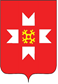 «УДМУРТ ЭЛЬКУНЫСЬ МОЖГА  ЁРОС МУНИЦИПАЛ ОКРУГ» МУНИЦИПАЛ КЫЛДЫТЭТЫСЬДЕПУТАТЪЕСЛЭН КЕНЕШСЫПунктыДействующая редакцияПредлагаемая редакцияПриложение № 2Приложение № 2 к Положению о муниципальном контроле в сфере благоустройства на территории муниципального образования «Муниципальный округ Можгинский район Удмуртской Республики»Перечень индикаторов риска нарушения обязательных требований, проверяемых в рамках осуществления муниципального контроля Приложение № 2 к Положению о муниципальном контроле в сфере благоустройства на территории муниципального образования «Муниципальный округ Можгинский район Удмуртской Республики»Перечень индикаторов рисканарушения обязательных требований, проверяемых в рамках осуществления муниципального контроля1.	Трехкратный и более рост количества обращений за квартал в сравнении с предшествующим аналогичным периодом и с аналогичным периодом предшествующего календарного года, поступивших в адрес органа муниципального контроля от граждан (поступивших способом, позволяющим установить личность обратившегося гражданина) или организаций, информации от органов государственной власти, органов местного самоуправления, из средств массовой информации, информационно-телекоммуникационной сети «Интернет», государственных информационных систем о фактах нарушений обязательных требований Правил благоустройства муниципального образования  «Муниципальный округ Можгинский район Удмуртской Республики».2.	Повторное в течение двух месяцев выявление при проведении контрольного мероприятия без взаимодействия с контролируемым лицом признаков нарушений одних и тех же обязательных требований Правил благоустройства муниципального образования  «Муниципальный округ Можгинский район Удмуртской Республики».».